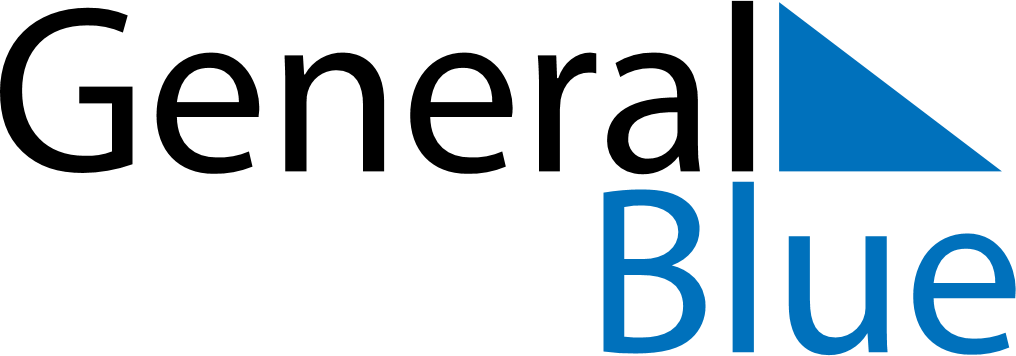 April 2024April 2024April 2024April 2024April 2024April 2024Angol, Araucania, ChileAngol, Araucania, ChileAngol, Araucania, ChileAngol, Araucania, ChileAngol, Araucania, ChileAngol, Araucania, ChileSunday Monday Tuesday Wednesday Thursday Friday Saturday 1 2 3 4 5 6 Sunrise: 8:04 AM Sunset: 7:44 PM Daylight: 11 hours and 39 minutes. Sunrise: 8:05 AM Sunset: 7:42 PM Daylight: 11 hours and 37 minutes. Sunrise: 8:06 AM Sunset: 7:41 PM Daylight: 11 hours and 34 minutes. Sunrise: 8:07 AM Sunset: 7:40 PM Daylight: 11 hours and 32 minutes. Sunrise: 8:08 AM Sunset: 7:38 PM Daylight: 11 hours and 29 minutes. Sunrise: 8:09 AM Sunset: 7:37 PM Daylight: 11 hours and 27 minutes. 7 8 9 10 11 12 13 Sunrise: 7:10 AM Sunset: 6:35 PM Daylight: 11 hours and 25 minutes. Sunrise: 7:11 AM Sunset: 6:34 PM Daylight: 11 hours and 22 minutes. Sunrise: 7:12 AM Sunset: 6:32 PM Daylight: 11 hours and 20 minutes. Sunrise: 7:13 AM Sunset: 6:31 PM Daylight: 11 hours and 18 minutes. Sunrise: 7:13 AM Sunset: 6:29 PM Daylight: 11 hours and 15 minutes. Sunrise: 7:14 AM Sunset: 6:28 PM Daylight: 11 hours and 13 minutes. Sunrise: 7:15 AM Sunset: 6:26 PM Daylight: 11 hours and 11 minutes. 14 15 16 17 18 19 20 Sunrise: 7:16 AM Sunset: 6:25 PM Daylight: 11 hours and 8 minutes. Sunrise: 7:17 AM Sunset: 6:24 PM Daylight: 11 hours and 6 minutes. Sunrise: 7:18 AM Sunset: 6:22 PM Daylight: 11 hours and 4 minutes. Sunrise: 7:19 AM Sunset: 6:21 PM Daylight: 11 hours and 2 minutes. Sunrise: 7:20 AM Sunset: 6:20 PM Daylight: 10 hours and 59 minutes. Sunrise: 7:21 AM Sunset: 6:18 PM Daylight: 10 hours and 57 minutes. Sunrise: 7:22 AM Sunset: 6:17 PM Daylight: 10 hours and 55 minutes. 21 22 23 24 25 26 27 Sunrise: 7:23 AM Sunset: 6:16 PM Daylight: 10 hours and 53 minutes. Sunrise: 7:23 AM Sunset: 6:14 PM Daylight: 10 hours and 50 minutes. Sunrise: 7:24 AM Sunset: 6:13 PM Daylight: 10 hours and 48 minutes. Sunrise: 7:25 AM Sunset: 6:12 PM Daylight: 10 hours and 46 minutes. Sunrise: 7:26 AM Sunset: 6:11 PM Daylight: 10 hours and 44 minutes. Sunrise: 7:27 AM Sunset: 6:09 PM Daylight: 10 hours and 42 minutes. Sunrise: 7:28 AM Sunset: 6:08 PM Daylight: 10 hours and 40 minutes. 28 29 30 Sunrise: 7:29 AM Sunset: 6:07 PM Daylight: 10 hours and 38 minutes. Sunrise: 7:30 AM Sunset: 6:06 PM Daylight: 10 hours and 35 minutes. Sunrise: 7:31 AM Sunset: 6:05 PM Daylight: 10 hours and 33 minutes. 